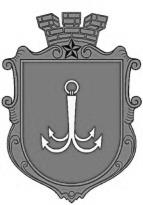                                           ОДЕСЬКА МІСЬКА РАДАПОСТІЙНА КОМІСІЯЗ ПИТАНЬ ЖИТЛОВО – КОМУНАЛЬНОГО ГОСПОДАРСТВА ________________№_________________на №______________від______________15липня 2021 року, 14:00Малий зал (вул. Косовська 2-Д)ПОРЯДОК ДЕННИЙ1.	Про внесення на розгляд Одеській міській раді проєкту рішення «Про погодження плану розвитку на 2022 – 2026 роки та інвестиційної програми на 2022 рік товариства з обмеженою відповідальністю «Інфокс».пл. Думська, 1, м. Одеса, 65026, Україна